Муниципальное образование город ТоржокТоржокская городская ДумаП О С Т А Н О В Л Е Н И Е18.02.2016                                                                                                                             № 10О плане работы Торжокской городской Думы на 2016 годРуководствуясь пунктом 1 статьи 20 Регламента Торжокской городской
Думы, утвержденного постановлением Торжокской городской Думы
от 27.01.2010 № 34 (в редакции постановлений от 28.04.2011 № 21, 
от 27.11.2012 № 37 и от 25.08.2015 № 70), Торжокская городская Дума 
п о с т а н о в и л а:Утвердить план работы Торжокской городской Думы на 2016 год (прилагается).Настоящее Постановление вступает в силу со дня его подписания.Контроль за выполнением плана работы Торжокской городской Думы
на 2016 год оставляю за собой.Председатель Торжокской городской Думы                                                    В.И. ЖитковУтвержденПостановлением
Торжокской городской Думыот 18.02.2016 № 10План работыТоржокской городской Думына 2016 год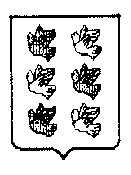 Организационная работаОрганизационная работаОрганизационная работаОрганизационная работаОрганизационная работаОрганизационная работа№ п/пНаименование мероприятийНаименование мероприятийСрок
проведенияСрок
проведенияОтветственные
за проведение 
мероприятий1223341Проведение отчетной кампании по итогам работы за 2015 год:Информация депутатов Торжокской 
городской Думы – в избирательных округах 
(в СМИ);Информация Председателя Думы – на 
открытом заседании Торжокской городской Думы и в СМИПроведение отчетной кампании по итогам работы за 2015 год:Информация депутатов Торжокской 
городской Думы – в избирательных округах 
(в СМИ);Информация Председателя Думы – на 
открытом заседании Торжокской городской Думы и в СМИ1 квартал 
2016 года1 квартал 
2016 годадепутаты ТГДПредседатель ТГД Житков В.И.2Проведение заседаний постоянных комиссий 
Торжокской городской ДумыПроведение заседаний постоянных комиссий 
Торжокской городской Думыв соответствии с Положениемв соответствии с ПоложениемПредседатели 
постоянных 
комиссий ТГД3Проведение заседаний Совета Торжокской 
городской ДумыПроведение заседаний Совета Торжокской 
городской Думыпо мере 
необходимостипо мере 
необходимостиПредседатель ТГД Житков В.И.4Проведение заседаний Торжокской городской ДумыПроведение заседаний Торжокской городской Думыпо плану 
работыпо плану 
работыПредседатель ТГД Житков В.И.5Прием граждан по личным вопросамПрием граждан по личным вопросампо графику 
приемапо графику 
приемадепутаты ТГД6Еженедельное информирование избирателей через СМИ о графике приема жителей города депутатами Торжокской городской ДумыЕженедельное информирование избирателей через СМИ о графике приема жителей города депутатами Торжокской городской Думыеженедельно
по средам и 
пятницамеженедельно
по средам и 
пятницамПредседатель ТГД Житков В.И.,гл. специалист ТГД Вершинская А.П.7Участие депутатов в работе комиссий, 
Советов, комитетов, действующих в администрации города, в территориальных органах государственной власти и органах местного самоуправленияУчастие депутатов в работе комиссий, 
Советов, комитетов, действующих в администрации города, в территориальных органах государственной власти и органах местного самоуправленияпо планам работы 
соответствующих 
комиссий, 
Советов,
комитетовпо планам работы 
соответствующих 
комиссий, 
Советов,
комитетовдепутаты ТГД8Участие в работе заседаний Совета руководителей представительных органов местного самоуправления Тверской области при Председателе Законодательного Собрания  Тверской областиУчастие в работе заседаний Совета руководителей представительных органов местного самоуправления Тверской области при Председателе Законодательного Собрания  Тверской областипо плану работы Совета при 
Председателе 
Законодательного Собрания 
Тверской областипо плану работы Совета при 
Председателе 
Законодательного Собрания 
Тверской областиПредседатель ТГД Житков В.И.9Участие в семинарах, проводимых Законодательным Собранием Тверской области, по различным вопросам практической деятельности представительных органов местного самоуправленияУчастие в семинарах, проводимых Законодательным Собранием Тверской области, по различным вопросам практической деятельности представительных органов местного самоуправленияпо плану работы 
Законодательного
СобранияТверской областипо плану работы 
Законодательного
СобранияТверской областиПредседатель ТГД Житков В.И.12233410Подготовка комментариев по итогам заседаний Торжокской городской Думы и размещение их на сайте Торжокской городской ДумыПодготовка комментариев по итогам заседаний Торжокской городской Думы и размещение их на сайте Торжокской городской Думыпо итогам 
каждого 
заседания ТГДпо итогам 
каждого 
заседания ТГДПредседатель ТГД Житков В.И.,гл. специалист ТГД Вершинская А.П.11Информационное сопровождение сайта 
Торжокской городской ДумыИнформационное сопровождение сайта 
Торжокской городской Думыпостояннопостоянногл. специалист ТГД Вершинская А.П.12Подготовка печатных материалов для СМИ с комментариями по наиболее важным решениям, принятым Торжокской городской ДумойПодготовка печатных материалов для СМИ с комментариями по наиболее важным решениям, принятым Торжокской городской Думойпо меренеобходимостипо меренеобходимостиПредседатель ТГД Житков В.И.13Материально-техническое обеспечение деятельности Торжокской городской Думы и  Контрольно-ревизионной комиссии муниципального образования город Торжок Материально-техническое обеспечение деятельности Торжокской городской Думы и  Контрольно-ревизионной комиссии муниципального образования город Торжок в течение годав течение годаПредседатель ТГД Житков В.И.,гл. специалист ТГД Вершинская А.П.Перечень вопросов, выносимых на рассмотрение Торжокской городской ДумыПеречень вопросов, выносимых на рассмотрение Торжокской городской ДумыПеречень вопросов, выносимых на рассмотрение Торжокской городской ДумыПеречень вопросов, выносимых на рассмотрение Торжокской городской ДумыПеречень вопросов, выносимых на рассмотрение Торжокской городской ДумыПеречень вопросов, выносимых на рассмотрение Торжокской городской Думы№ п/пНаименование вопросаСрок
проведенияСрок
проведенияОтветственные за подготовку проектов нормативных
правовых актовОтветственные за подготовку проектов нормативных
правовых актов1О плане работы Торжокской городской Думы на 2016 годфевральфевральПредседатель ТГД
Житков В.И.Совет ТГДПредседатель ТГД
Житков В.И.Совет ТГД2О внесении изменений и дополнений в решение Торжокской городской Думы от 24.12.2015 № 8 «О бюджете муниципального образования город Торжок на 2016 год»по мере 
необходимостипо мере 
необходимостиУправление финансов 
администрации г. Торжкапостоянная комиссия ТГД 
по налогам, бюджету и 
экономическим вопросамУправление финансов 
администрации г. Торжкапостоянная комиссия ТГД 
по налогам, бюджету и 
экономическим вопросам3О внесении изменений в прогнозный план (программу) приватизации имущества, находящегося в собственности муниципального образования город Торжок, на 2016 годв течение года
по мере 
необходимостив течение года
по мере 
необходимостиКомитет по управлению 
имуществом города Торжкапостоянная комиссия ТГД 
по налогам, бюджету и 
экономическим вопросамКомитет по управлению 
имуществом города Торжкапостоянная комиссия ТГД 
по налогам, бюджету и 
экономическим вопросам4Об исполнении бюджета 
муниципального образования город Торжок за 2015 годмаймайУправление финансов 
администрации г. Торжкапостоянная комиссия ТГД 
по налогам, бюджету и 
экономическим вопросамконтрольно-ревизионная 
комиссия муниципального 
образования г.ТоржокУправление финансов 
администрации г. Торжкапостоянная комиссия ТГД 
по налогам, бюджету и 
экономическим вопросамконтрольно-ревизионная 
комиссия муниципального 
образования г.Торжок5Об отчете о результатах деятельности Главы города Торжка и администрации муниципального образования город Торжок за 2015 годфевральфевральГлава города
Рубайло А.А.Глава города
Рубайло А.А.6Об информации Председателя Торжокской городской Думы об итогах деятельности Торжокской городской Думы за 2015 годфевральфевральПредседатель ТГД
Житков В.И.Председатель ТГД
Житков В.И.1233447Об отчете о выполнении прогнозного плана (программы) приватизации муниципального имущества города Торжка за 2015 годмартмартКомитет по управлению 
имуществом администрации 
города ТоржкаКомитет по управлению 
имуществом администрации 
города Торжка8О мероприятиях по обращениям 
граждан к депутатам Торжокской 
городской Думы мартмартПредседатель ТГД 
Житков В.И.Совет ТГДПредседатель ТГД 
Житков В.И.Совет ТГД9О состоянии преступности и 
правонарушений в муниципальном образовании город ТоржокмартмартПредседатель ТГД
Житков В.И.Руководитель МО МВД России «Торжокский»
Разумихин А.А.Председатель ТГД
Житков В.И.Руководитель МО МВД России «Торжокский»
Разумихин А.А.10О внесении изменений в структуру администрации муниципального образования город Торжок, утвержденную решением Торжокской городской Думы от 12.02.2014 № 227мартмартУправление финансов 
администрации г. ТоржкаУправление финансов 
администрации г. Торжка11О годовом отчете о деятельности контрольно-ревизионной комиссии муниципального образования город Торжок за 2015 год1 квартал1 кварталконтрольно-ревизионная 
комиссия муниципального 
образования город Торжокпостоянная комиссия ТГД
по налогам, бюджету и 
экономическим вопросамконтрольно-ревизионная 
комиссия муниципального 
образования город Торжокпостоянная комиссия ТГД
по налогам, бюджету и 
экономическим вопросам12О присвоении звания «Почетный гражданин города Торжка»1 квартал1 кварталЗаместитель Главы администрации по социальным вопросам Федоткина М.А.Председатель ТГД
Житков В.И.Заместитель Главы администрации по социальным вопросам Федоткина М.А.Председатель ТГД
Житков В.И.13О внесении изменений в Положение о порядке управления и распоряжения имуществом, находящимся в собственности муниципального образования город Торжок, утвержденное решением Торжокской городской Думы от 19.12.2013 № 2191 квартал1 кварталКомитет по управлению
имуществом администрации 
города Торжкапостоянная комиссия ТГД по налогам, бюджету и 
экономическим вопросамКомитет по управлению
имуществом администрации 
города Торжкапостоянная комиссия ТГД по налогам, бюджету и 
экономическим вопросам14О внесении изменений в Положение о Комитете по управлению имуществом муниципального образования город Торжок Тверской области, утвержденное решением Торжокской городской Думы от 20.02.2012 № 891 квартал1 кварталКомитет по управлению
имуществом администрации 
города ТоржкаКомитет по управлению
имуществом администрации 
города Торжка15О внесении изменений в Положение о порядке признания граждан малоимущими в целях постановки на учет в качестве нуждающихся в жилых помещениях, предоставляемых им по договорам социального найма из муниципального жилищного фонда, утвержденное решением Торжокской   городской Думы от 02.11.2006 № 371 квартал1 кварталКомитет по управлению 
имуществом администрации 
города Торжкапостоянная комиссия ТГД по налогам, бюджету и 
экономическим вопросамКомитет по управлению 
имуществом администрации 
города Торжкапостоянная комиссия ТГД по налогам, бюджету и 
экономическим вопросам12334416О внесении изменений в Регламент Торжокской городской ДумыапрельапрельПредседатель ТГД
Житков В.И.Председатель ТГД
Житков В.И.17О присвоении звания «Новотор года» по итогам конкурса за 2015 годапрельапрельЗаместитель Главы администрации по социальным вопросам Федоткина М.А.Председатель ТГД
Житков В.И.Заместитель Главы администрации по социальным вопросам Федоткина М.А.Председатель ТГД
Житков В.И.18О присвоении наименований новым проектируемым территориальным единицам на территории муниципального образования город Торжокапрельапрельотдел архитектуры и градостроительства администрации городапостоянная комиссия ТГД по образованию, здравоохранению и социальным вопросамотдел архитектуры и градостроительства администрации городапостоянная комиссия ТГД по образованию, здравоохранению и социальным вопросам19О внесении изменений в Генеральный план «Городской округ город Торжок Тверской области», утвержденный решением Торжокской городской Думы от 29.08.2012 № 116апрельапрельотдел архитектуры и 
градостроительства 
администрации городапостоянная комиссия ТГД по вопросам строительства, транспорта, связи и экологической безопасности городаотдел архитектуры и 
градостроительства 
администрации городапостоянная комиссия ТГД по вопросам строительства, транспорта, связи и экологической безопасности города20О мероприятиях по подготовке 
объектов энергетического и жилищно-коммунального комплекса, 
учреждений социальной сферы к 
работе в осенне-зимний период 
2016-2017 годовмаймайПостоянная комиссия ТГД по вопросам обеспечения 
жизнедеятельности города Постоянная комиссия ТГД по вопросам обеспечения 
жизнедеятельности города 21Об утверждении местных нормативов градостроительного проектирования муниципального образования город Торжокмаймайотдел архитектуры и 
градостроительства 
администрации городапостоянная комиссия ТГД по вопросам строительства, транспорта, связи и экологической безопасности городаотдел архитектуры и 
градостроительства 
администрации городапостоянная комиссия ТГД по вопросам строительства, транспорта, связи и экологической безопасности города22Об утверждении Порядка ведения органами местного самоуправления реестров муниципального имущества2 квартал2 кварталКомитет по управлению 
имуществом города ТоржкаКомитет по управлению 
имуществом города Торжка23О внесении изменений в Положение об Управлении финансов администрации муниципального образования город Торжок, утвержденное решением Торжокской городской Думы 
от 07.04.2010 № 293 (в редакции решения от 20.02.2012 № 90)2 квартал2 кварталУправление финансов 
администрации города ТоржкаУправление финансов 
администрации города Торжка24О назначении именных стипендий Главы г. Торжка на 2016-2017 учебный годавгуставгустКомитет по физкультуре, 
спорту и молодежной политике 
администрации городаКомитет по физкультуре, 
спорту и молодежной политике 
администрации города25О готовности муниципальных образовательных организаций к началу нового учебного годаавгуставгустНачальник
Управления образования 
администрации города
Сороко М.А.Начальник
Управления образования 
администрации города
Сороко М.А.12334426О внесении изменений в Правила землепользования и застройки территории муниципального образования город Торжок, утвержденные решением Торжокской городской Думы 
от 11.07.2014 № 263сентябрьсентябрьотдел архитектуры и 
градостроительства 
администрации городапостоянная комиссия ТГД по вопросам строительства, транспорта, связи и экологической безопасности городаотдел архитектуры и 
градостроительства 
администрации городапостоянная комиссия ТГД по вопросам строительства, транспорта, связи и экологической безопасности города27Подготовка новой редакции Положения об Управлении образования 
администрации города Торжка 
Тверской области3-4 кварталы3-4 кварталыУправление образования 
администрации городаУправление образования 
администрации города28О внесении изменений в Положение о бюджетном процессе в муниципальном образовании город Торжок, утвержденное решением Торжокской городской Думы от 26.03.2013 № 159 (в редакции решения от 25.11.2014 
№ 278)3 квартал3 кварталУправление финансов 
администрации г. Торжкапостоянная комиссия ТГД 
по налогам, бюджету и 
экономическим вопросамУправление финансов 
администрации г. Торжкапостоянная комиссия ТГД 
по налогам, бюджету и 
экономическим вопросам29О бюджете муниципального 
образования город Торжок на 
2017 годдекабрьдекабрьУправление финансов 
администрации г. Торжкапостоянная комиссия ТГД 
по налогам, бюджету и 
экономическим вопросамУправление финансов 
администрации г. Торжкапостоянная комиссия ТГД 
по налогам, бюджету и 
экономическим вопросам30О прогнозном плане (программе) 
приватизации имущества, находящегося в собственности муниципального образования город Торжок, на 2017 годдекабрьдекабрьКомитет по управлению 
имуществом города Торжкапостоянная комиссия ТГД 
по налогам, бюджету и 
экономическим вопросамКомитет по управлению 
имуществом города Торжкапостоянная комиссия ТГД 
по налогам, бюджету и 
экономическим вопросам31О согласовании передачи муниципального имущества в безвозмездное пользованиев течение года по мере 
необходимостив течение года по мере 
необходимостиКомитет по управлению 
имуществом города Торжкапостоянная комиссия ТГД 
по налогам, бюджету и 
экономическим вопросам Комитет по управлению 
имуществом города Торжкапостоянная комиссия ТГД 
по налогам, бюджету и 
экономическим вопросам 32О внесении изменений в отдельные правовые акты Торжокской 
городской Думы и признании 
утративших силу отдельных 
нормативных правовых актов
Торжокской городской Думыв течение года по мере 
необходимостив течение года по мере 
необходимостиПредседатель ТГД
Житков В.И.Председатель ТГД
Житков В.И.